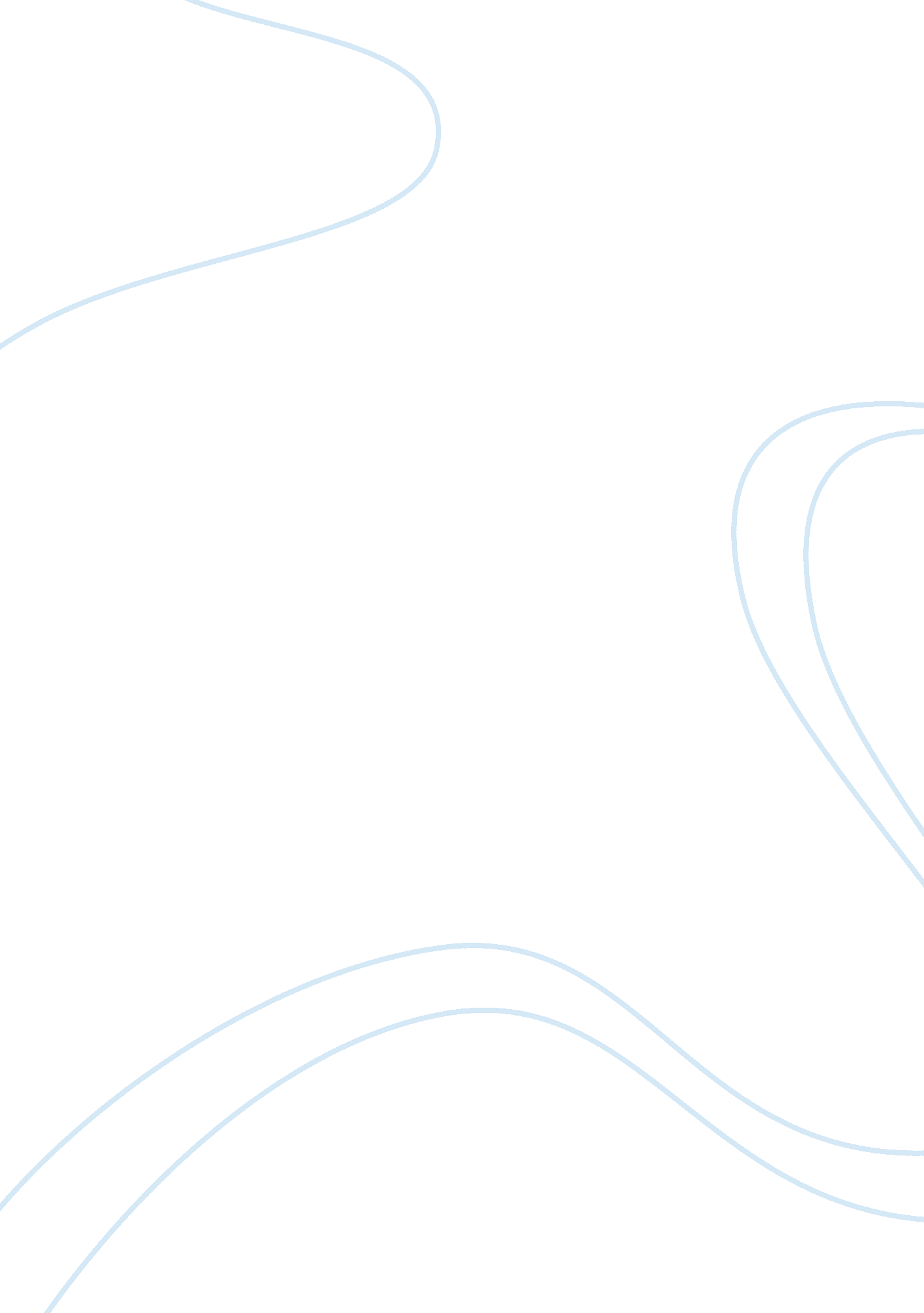 Analyzing primary sources: declaration of the man and of the citizenHistory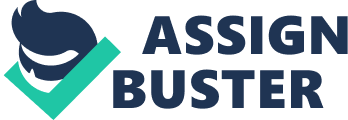 Declaration of Rights of Man and of the Citizen Answer A declaration by the representatives of the French people, addressed to all members of the social body responsible for maintaining rights and duties of citizens. This declaration clearly points out the legislative and the executive power for the sake of citizens demands. It does not solely talked about demands and rights of the French people, but representatives put forward their ideas for safeguard of all citizens rights (Baker). 
Answer 2 
In 1792, it was evidenced that the republicans were overthrown by the modern leaders who intended to bring revolution and attempted to rule on behalf of independent citizens. Researchers have explained that major factors behind revolutionary turn included prominent alterations in famous politics, a crisis of leadership due to innumerable strategic weakness and most importantly global division (Baker). These reasons led deputies advised Louis XVI on constitutional reforms the right to proclaim them as National Assembly. This claim was revolutionary because at first place it politicized the citizens. Additionally, uncensored multiplied commentaries were to be highlighted in social and political sections of the newspaper on routine basis (Baker). 
Answer 3 
Declaration clearly gave an indication of how the general will can be known in a manner that it explicitly focused on rights and demands of all citizens. Article 6 also emphasized an important right of individuals concerning their general will, which enables them to participate personally or via representatives in order to avail all opportunities provided by the state (Baker). 
Works Cited 
Baker, K. M. " Declaration of the Rights of Man and of the Citizens ." The Old Regime and the French Revolution (1987): 238-39. 